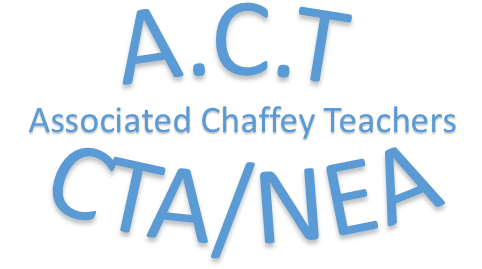 2020 Chaffey College Future Educator ScholarshipEligibilityBe a high school senior.Attend Chaffey College in the fall of 2020or the spring of 2021.Submit a completed application by the deadline – deadline – Thursday, April 2, 2020. Applications should be mailed to the following address:Associated Chaffey TeachersAttn: Scholarship Committee337 N. Vineyard Ave, Suite #245Ontario, CA 91764Have an unweighted high school GPA of 2.75 or higher. Please attach a transcript for verification.Evaluation of ApplicationsThe applicant must submit an unofficial transcript for GPA verification purposes.The applicant must submit one letter of recommendation from a teacher familiar with their coursework.The applicant must complete a 250-500 word statement about why they want to attend Chaffey Community College, and how community college will prepare them in the first steps of being an educator.Scholarship Amount: $500.00PLEASE TYPE OR PRINT ALL INFORMATION APPLICANT’S NAME _______________________________		____________________________________      FIRST NAME						LAST NAMEAPPLICANT’S MAILING ADDRESS____________________________________________________________________________	STREET ADDRESS				CITY			ZIP CODEAPPLICANT’S EMAIL: ____________________________________________________________________________APPLICANT’S PHONE NUMBER____________________________________________________________________________LETTER OF RECOMMENDATION:  PLEASE ATTACH THE RECOMMENDATION TO YOUR COMPLETED APPLICATION.Recommender 1: ____________________________________________________________________	Name						Email or Phone NumberRecommender 2: ____________________________________________________________________	Name						Email or Phone Number250 WORD RESPONSE (ATTACH ADDITIONAL PAGES IF NECESSARY)________________________________________________________________________________________________________________________________________________________________________________________________________________________________________________________________________________________________________________________________________________________________________________________________________________________________________________________________________________________________________________________________________________________________________________________________________________________________________________________________________________________________________________________________________________________________________________________________________________________________________________________________________________________________________________________________________________________________________________________________________________________________________________________________________________________________________________________________________________________________________________________________________________________________________________________________________________________________________________________________________________________________________________________________________________________________________________________________________________________________________________________________________________________________________________________________________________________________________________________________________________________________________________________________________________________________________________________________________________________________________________________________________________________________________________________________________________________________________________________________________________________________________________________________________________________________________________________By signing below, I am acknowledging that I have submitted the following information: a completed application, a letter of recommendation from a colleague familiar with my work habits, and verification of my acceptance or application into an eligible program.  I also acknowledge everything I have represented in this application is true to the best of my knowledge.__________________________________________________________		___________________Name									Date